Infoveranstaltung für Existenzgründer in Koblenz – Formalitäten und GenehmigungenEinheitlicher Ansprechpartner (EAP) hilft beim Weg in die Selbstständigkeit Der Schritt in die Selbstständigkeit verspricht vielfältige berufliche Chancen. Eine sorgfältige Vorbereitung des Gründungsvorhabens ist für den dauerhaften und nachhaltigen Erfolg unerlässlich. Tatkräftige Unterstützung bei der Umsetzung der Geschäftsidee finden Gründer und Unternehmer beim Einheitlichen Ansprechpartner (EAP) bei der Struktur- und Genehmigungsdirektion Nord.  Als kostenfreie Servicestelle des Landes Rheinland-Pfalz ist der EAP Experte für alle behördlichen Genehmigungen und Erlaubnisse, die für die Aufnahme und Ausübung einer gewerblichen Dienstleistung, eines Handwerks oder einer freiberuflichen Tätigkeit benötigt werden.Der EAP bietet neben seiner individuellen Beratung auch eine allgemeine Infoveranstaltung für Existenzgründer an. Am Mittwoch, 17. Februar 2016, dreht sich alles um Fragen rund um den Start in die Selbstständigkeit. Die Infoveranstaltung befasst sich vorrangig mit den notwendigen behördlichen Genehmigungsverfahren und rechtlichen Formalitäten, die vor dem Start in die Selbstständigkeit zu durchlaufen sind. Betriebswirtschaftliche und steuerrechtliche Fragestellungen gehören allerdings nicht zum Gegenstand des Beratungsangebotes; hier informiert der EAP über das Angebot anderer Stellen.  Los geht es um 14.00 Uhr in der Struktur- und Genehmigungsdirektion Nord, Stresemannstraße 3-5, 56068 Koblenz. Im Anschluss an den ca. dreistündigen allgemeinen Teil, bietet sich die Möglichkeit individuelle Fragen zu erörtern.    Und das Beste dabei: Die Teilnahme an der Infoveranstaltung Infoabend ist kostenlos und belastet damit das schmale Budget der Existenzgründer nicht zusätzlich.Eine vorherige unverbindliche Anmeldung unter der Telefonnummer 0261-120 2222 ist erforderlich. Weitere Informationen zum Einheitlichen Ansprechpartner findet man im Internet unter www.sgdnord.rlp.de oder unter www.eap.rlp.de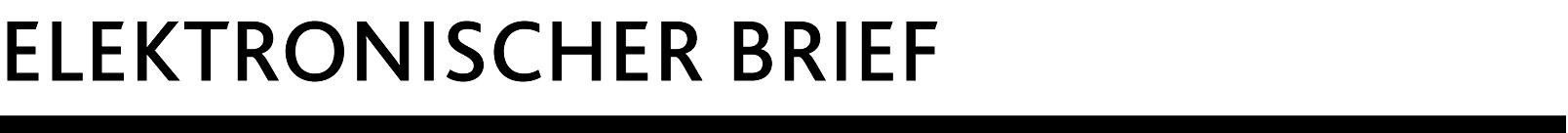 EINHEITLICHER
ANSPRECHPARTNERStresemannstraße 3-556068 KoblenzTelefon 0261 120-0Telefax 0261 120-2200eap-sgdnord@poststelle.rlp.dewww.sgdnord.rlp.deMein AktenzeichenAnsprechpartner(in)/ E-MailTelefon/Fax01 475-80 Oliver Kuhn0261 120-2279Bitte immer angeben!Oliver.Kuhn@sgdnord.rlp.de0261 120-882279